FICHE DE COMITÉ DE SUIVI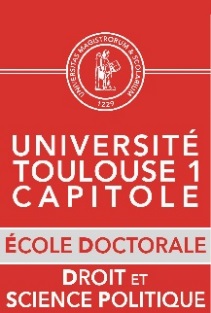 A remplir et renvoyer à l’Ecole Doctorale au plus tard le 14 mai 2021 :pauline3.nieto@ut-capitole.frA remplir par la doctorante ou le doctorant Nom et prénom :Titre de la thèse :Directrice ou directeur de thèse : Année de thèse :État d’avancementProblématique :Plan (à mettre en annexe en mentionnant le nom et le prénom, le titre de la thèse)Calendrier prévisionnel :Rédaction (nombre de pages) :Éventuelles difficultés rencontréesFinancement :Social :Autres :FormationsNombre d’heures effectuées :Participation au module « recherche documentaire et publication » :En première année : un atelier (au choix) obligatoire parmi ces deux (attestation à joindre en pièce-jointe).Atelier « Créer et gérer sa bibliographie » (Zotero)			Oui    Non Atelier « Faire de la veille sur les bases de données juridiques » 	Oui    Non En deuxième année : un atelier obligatoire (attestation joindre en pièce-jointe).Atelier « Structurer sa thèse » (Feuille de style sur Mac ou PC) 	Oui    Non En troisième année : un atelier conseillé :Atelier « Jeune chercheur, futur publiant » 				Oui    Non Atelier « Que peut la science ouverte pour moi ? » 			Oui    Non En quatrième année : un atelier conseillé :Atelier « Publier sa thèse »						Oui    Non A remplir par les membres du jury Membres du jury :Avis du comité de suivi :Signatures des membres du jury :